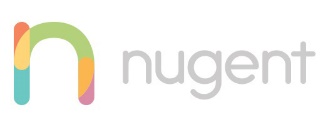 Access to Records Application Form(Deceased Person/Family History)Please send your completed form to: The Team Manager, Quality Assurance, Nugent, 99 Edge Lane, Liverpool L7 2PE.Your detailsYour detailsFirst Name:First Name:Family Name:Family Name:Address:								Postcode:Address:								Postcode:Phone No:Date of Birth:Relationship to deceased person:Relationship to deceased person:Details of the person whose records are requiredDetails of the person whose records are requiredDetails of the person whose records you are requesting Details of the person whose records you are requesting First Name:First Name:Family Name:Family Name:Previous Names:Previous Names:Date of Birth:Date of Death:Details of records to be accessedAre you seeking any specific piece of information or documents relating to a particular period of time?		YES / NOIf YES, give details below:Please explain why you require the information. (You must give a reason or your request may be rejected)Identification detailsPlease tick to confirm that you have enclosed two of the following documents as proof of your identity, one of which must be a photographic ID and the other a recent utility bill, pension book or benefits letter.  You must also provide a copy of the death certificate of the person whose records you are requesting.Please do not send original documents – we will accept good photocopies.        Driving Licence	  Passport             Utility Bill              Pension Book        Benefits letter		   Death CertificateDeclarationI understand that I may be asked for additional information to establish my identity or that of the person whose records I am applying to see.I understand that I may be contacted to provide additional details to help locate the information requested. I understand the Access to Records process will take a maximum of 30 consecutive days to complete, this period to commence once Nugent receives the completed Application Form and required proofs of identity.If you feel that you have other information that may assist in a speedy access. Please include it on a separate sheet.Signed: ............................................................		Date: ................................